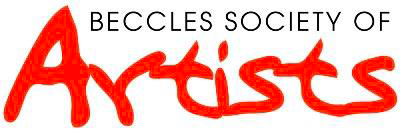 ANNUAL EXHIBITION 2018RULES AND CONDITIONS OF ENTRYWork is exhibited is at the owner's risk and not insured by the Society.Only original work not previously exhibited at the Society’s Annual Exhibition.Work identified as infringing copyright will not be accepted.The Member shall take full responsibility and shall indemnify the Society, its Officers and the Committee against liability.The entry form must be signed to indicate acceptance of these rules.Fully paid up members may submit up to three pieces of artwork.Not for sale exhibits will also take lowest priority for hanging.The Committee cannot guarantee that all artworks will be hung.The decision of the Committee on all works accepted or rejected is final.All paintings and drawings must be suitably framed (refer to the Picture Hanging Checklist).Block canvasses must be painted in a plain colour or carry on the painting, on the sides.Pictures in clip frames and laser prints will not be accepted.Frames and block canvasses must not exceed 1m x 1m unless you have gained permission from the Committee.A sticky label on the back of all pictures must have the name, title, medium, price or not for sale.A hanging fee of £3 per exhibit will be charged and all exhibitors must undertake to do at least two stewarding sessions.A commission of 15% will be charged and cheques for exhibits sold will be paid to the artist within one month of the final day of the exhibition.The entry form and entry slip must be filled in and returned, along with the hanging fee, by Friday 13th  July.Exhibits are to be delivered to the Public Hall between 9.30 am and 12 noon on Thursday 26th July.Unsold work must be collected between 4-00pm and 5-00pm on Saturday 5th August and not before.All work must be signed for on collection.Exhibits sold must remain on display until the end of the exhibition. Special circumstances for removal must have approval from a committee member.Award CategoriesThe Frank Delf Overall winnerOther/Mixed media		Acrylic 		PastelWatercolour 			Oil 		The Anne Hudson Public Vote (announced after the final day of the exhibition)Preview evening is Friday 27th July at 7.15pm. Winners announced at 7.30pm. All members may bring one guest.